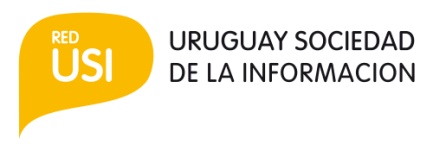 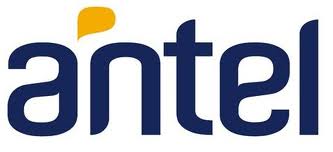 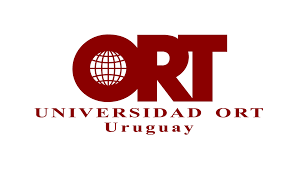 Formulario de Postulación para la BecaProgramador Web Nombre y Apellido:Documento de Identidad:Número de celular de contacto:Dirección de correo electrónico: Infocentro que lo postula:Resumen curricular de 100 caracteres del postulante:Firma del Coordinador General del Infocentro: Celular contacto del Coordinador General: